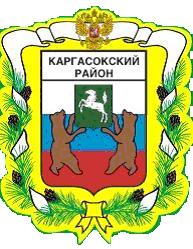 МУНИЦИПАЛЬНОЕ ОБРАЗОВАНИЕ «Каргасокский район»ТОМСКАЯ ОБЛАСТЬАДМИНИСТРАЦИЯ КАРГАСОКСКОГО РАЙОНАПОСТАНОВЛЕНИЕПОСТАНОВЛЕНИЕПОСТАНОВЛЕНИЕ21.09.2015№ 138с. Каргасокс. КаргасокВ связи с изменениями в земельном и градостроительном законодательстве,Администрация Каргасокского района постановляет:В связи с изменениями в земельном и градостроительном законодательстве,Администрация Каргасокского района постановляет:В связи с изменениями в земельном и градостроительном законодательстве,Администрация Каргасокского района постановляет: